Mars 2022 på Roseberget 1Grupper Lage fuglemat Gapahuken Spill gruppe 2Utedag 09.30-16.30 Ringleker ute 3Førskolegruppe 3-4 åringene Tur 4Grupper Felles rom Språk Lekegruppe 7Førskolebarna tur Språk trening Baking 8Grupper Lage fuglemat Gapahuken Spill gruppe9Hele avdelingen Utedag 09.30-16.30 Ringleker Insekter i dalen Fugleliv 10Førskolegruppe 3-4 åringene Tur11Grupper Fellesrom Språk Lekegrupper 14Anna Bø 5 år 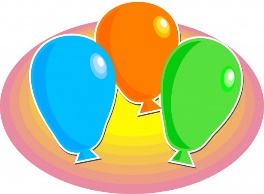 15Grupper Lage fuglemat Gapahuken Spill gruppe164 åringene inne med lekegruppe 3 og 5 åringene:Utedag 09.30-16.30 17Førskolegruppe 3-4 åringen på tur 18Grupper Fellesrom Språk Lekegruppe 21Førskolebarna tur Språktrening Baking 22Grupper:Lage påskepynt Gapahuken Spill gruppe 233 åringene inne lekegruppe 4-5 åringene utedag 09.30-16.30 24Førskolegruppe 3-4 åringene tur25Grupper Påskepynt Fellesrom Språk 28Førskolebarna tur Språktrening Baking 29Margrethe 6 år 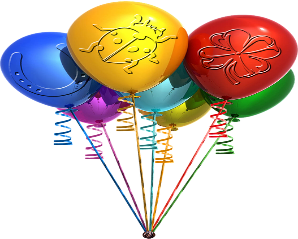 305 åringene lekedag inne 3-4 åringene utedag 09.30-16..30 31Førskolegruppe 3-4 åringene tur  1Førskolebarna baker 3-4 åringene fellesrommet 